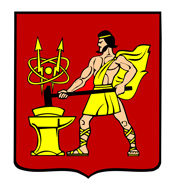 АДМИНИСТРАЦИЯ ГОРОДСКОГО ОКРУГА ЭЛЕКТРОСТАЛЬМОСКОВСКОЙ ОБЛАСТИПОСТАНОВЛЕНИЕот 27.06.2018 № 581/6О внесении изменений в муниципальную программу «Развитие системы образования городского округа Электросталь» на 2017-2021годыВ соответствии со ст.179 Бюджетного Кодекса Российской Федерации, Федеральным законом от 06.10.2003 № 131-ФЗ «Об общих принципах организации местного самоуправления в Российской Федерации», Порядком разработки и реализации муниципальных программ городского округа Электросталь Московской области, утвержденным постановлением Администрации городского округа Электросталь Московской области от 27.08.2013 №651/8 и руководствуясь Уставом городского округа Электросталь Московской области, Администрация городского округа Электросталь Московской области ПОСТАНОВЛЯЕТ:          1. Внести прилагаемые изменения в муниципальную программу «Развитие системы образования городского округа Электросталь» на 2017-2021 годы, утвержденную постановлением Администрации городского округа Электросталь Московской области от 14.12.2016 №896/16 (в редакции от 06.12.2017 №883/12 с изменениями от 30.03.2018 №253/3, от 26.04.2018 №356/4).          2. Опубликовать настоящее постановление в газете «Официальный вестник» и разместить его на официальном сайте городского округа Электросталь Московской области в информационной телекоммуникационной сети «Интернет» по адресу: http://www.electrostal.ru.          3. Источником финансирования публикации данного постановления установить средства бюджета городского округа Электросталь Московской области по подразделу 0113 раздела 0100 «Другие общегосударственные вопросы».Глава городского округа                                                                                           В.Я. Пекарев                                     УТВЕРЖДЕНЫ								постановлением   Администрации								городского округа Электросталь                                                                                    Московской области 								от 27.06.2018 № 581/6Изменения, которые вносятся в муниципальную программу"Развитие системы образования городского округа Электросталь»на 2017-2021 годы(далее – муниципальная программа)        1.Позицию «Источники финансирования муниципальной программы, в том числе по годам» Паспорта муниципальной программы изложить в следующей редакции:       «                                                                                                                                                                  ».                2.В приложении №1 к муниципальной программе «Планируемые результаты реализации муниципальной программы «Развитие системы образования городского округа Электросталь» на 2017-2021 годы»:раздел «Подпрограмма I «Дошкольное образование» дополнить пунктом 1.5 следующего содержания:                                                                                                                                                                                                                            .»;              раздел «Подпрограмма II «Общее образование» дополнить пунктом 1.8 следующего содержания:«                                                                                                                                                                                                                                        ».         3. В приложении №2 к муниципальной программе «Методика расчета значений показателей эффективности реализации муниципальной программы «Развитие системы образования городского округа Электросталь» на 2017-2021 годы»:           раздел «Подпрограмма I «Дошкольное образование» дополнить пунктом 1.5 следующего содержания:        «                                                                                                                                                                                                                                                                                                                                                                                       »;         раздел «Подпрограмма II «Общее образование» дополнить пунктом 1.8 следующего содержания:«                                                                                                                                                                                                                                   ».          4. В приложение №3 к муниципальной программе внести следующие изменения:                                                                                                                                                                                                                                                                                                                                                                 »;      строки 2 и 2.5 изложить в следующей редакции:  «                                                                                                                                                                                                                                       »;          строки 3 и 3.2 изложить в следующей редакции:  «                                                                                                                                                                                                                                          »;      позицию «Всего по подпрограмме» изложить в следующей редакции:«                                                                                                                                                                                                                                 »;     строки 2 и 2.1 изложить в следующей редакции:«                                                                                                                                                                                                                                 »;      строки 4, 4.1 и 4.2 изложить в следующей редакции:«                                                                                                                                                                                                                                     »;       строки 5 и 5.1 изложить в следующей редакции:«                                                                                                                                                                                                                             »;     позицию «Всего по подпрограмме» изложить в следующей редакции:«                                                                                                                                                                                                                                                                        ».                                                                                                                                                                                                               »;      2) в разделе «Перечень мероприятий подпрограммы IV «Обеспечивающая подпрограмма» муниципальной программы «Развитие системы образования городского округа Электросталь» на 2017-2021 годы»:         строку 1 изложить в следующей редакции:«                                                                                                                                                                                                                                »;          добавить строку 1.2 следующего содержания:  «                                                                                                                                                                                                                                »;       позицию «Всего по подпрограмме» изложить в следующей редакции:«                                                                                                                                                                                                                       ».Источники финансирования муниципальной программы, в том числе  по годам:Расходы (тыс.рублей)Расходы (тыс.рублей)Расходы (тыс.рублей)Расходы (тыс.рублей)Расходы (тыс.рублей)Расходы (тыс.рублей)Источники финансирования муниципальной программы, в том числе  по годам:Всего2017 год2018 год2019 год2020 год2021 годСредства бюджета городского округа Электросталь            
Московской области          3 261 163,46545 876,27767 921,26659 099,77651 141,56637 124,60Средства      
бюджета Московской области    9 732 062,451 738 316,511 967 153,912 212 308,871 995 732,161 818 551,00Средства федерального бюджета208 416,800,000,00102 540,70105 876,100,00Внебюджетные источники            0,000,000,000,000,000,00Всего, в том числе по годам:13 201 642,712 284 192,782 735 075,172 973 949,342 752 749,822 455 675,60««1.5.1.5.Доля муниципальных дошкольных образовательных организаций в Московской области, подключенных к сети Интернет на скорости не менее 2Мбит/сДоля муниципальных дошкольных образовательных организаций в Московской области, подключенных к сети Интернет на скорости не менее 2Мбит/споказатель отраслевойпроцент100100100100100100Основное мероприятие 1.Основное мероприятие 1.1.8.Доля муниципальных общеобразовательных организаций в Московской области, подключенных к сети Интернет на скорости: - для общеобразовательных организаций, расположенных в городских округах, не менее 100Мбит/с; - для общеобразовательных организаций, расположенных в сельских населенных пунктах в соответствии с Федеральным законом от 29.12.2012 №273-ФЗ «Об образовании в Российской Федерации, не менее 10Мбит/споказатель отраслевойпроцент--100100100100Основное мероприятие 1.1.5Доля муниципальных дошкольных образовательных организаций в Московской области, подключенных к сети Интернет на скорости не менее 2Мбит/спроцентN2 = R2/K2 х 100%, где:N2 - доля муниципальных дошкольных образовательных организаций в Московской области, подключенных к сети Интернет на скорости не менее 2Мбит/с;R2 - количество муниципальных дошкольных образовательных организаций, подключенных к сети Интернет на скорости не менее 2Мбит/с;К2 – общее количество муниципальных дошкольных образовательных организацийСтатистические данные1.8Доля муниципальных общеобразовательных организаций в Московской области, подключенных к сети Интернет на скорости: - для общеобразовательных организаций, расположенных в городских округах, не менее 100Мбит/с; - для общеобразовательных организаций, расположенных в сельских населенных пунктах в соответствии с Федеральным законом от 29.12.2012 №273-ФЗ «Об образовании в Российской Федерации, не менее 10Мбит/с;процентN2 = R2/K2 х 100%, где:N2 – доля муниципальных общеобразовательных организаций, подключенных к сети Интернет на скорости для общеобразовательных организаций, расположенных в городских округах - не менее 100Мбит/с, для общеобразовательных организаций, расположенных в сельских населенных пунктах - не менее 10Мбит/с;R2 - количество муниципальных общеобразовательных организаций, подключенных к сети Интернет на скорости для общеобразовательных организаций, расположенных в городских округах - не менее 100Мбит/с, для общеобразовательных организаций, расположенных в сельских населенных пунктах - не менее 10Мбит/с;К2 – общее количество муниципальных общеобразовательных организацийСтатистические данные   1) позицию «Источники финансирования подпрограммы по годам реализации и главным распорядителям бюджетных средств, в том числе по годам:» Паспорта подпрограммы I «Дошкольное образование» изложить в следующей редакции:«   1) позицию «Источники финансирования подпрограммы по годам реализации и главным распорядителям бюджетных средств, в том числе по годам:» Паспорта подпрограммы I «Дошкольное образование» изложить в следующей редакции:«   1) позицию «Источники финансирования подпрограммы по годам реализации и главным распорядителям бюджетных средств, в том числе по годам:» Паспорта подпрограммы I «Дошкольное образование» изложить в следующей редакции:«   1) позицию «Источники финансирования подпрограммы по годам реализации и главным распорядителям бюджетных средств, в том числе по годам:» Паспорта подпрограммы I «Дошкольное образование» изложить в следующей редакции:«   1) позицию «Источники финансирования подпрограммы по годам реализации и главным распорядителям бюджетных средств, в том числе по годам:» Паспорта подпрограммы I «Дошкольное образование» изложить в следующей редакции:«   1) позицию «Источники финансирования подпрограммы по годам реализации и главным распорядителям бюджетных средств, в том числе по годам:» Паспорта подпрограммы I «Дошкольное образование» изложить в следующей редакции:«   1) позицию «Источники финансирования подпрограммы по годам реализации и главным распорядителям бюджетных средств, в том числе по годам:» Паспорта подпрограммы I «Дошкольное образование» изложить в следующей редакции:«   1) позицию «Источники финансирования подпрограммы по годам реализации и главным распорядителям бюджетных средств, в том числе по годам:» Паспорта подпрограммы I «Дошкольное образование» изложить в следующей редакции:«   1) позицию «Источники финансирования подпрограммы по годам реализации и главным распорядителям бюджетных средств, в том числе по годам:» Паспорта подпрограммы I «Дошкольное образование» изложить в следующей редакции:«   1) позицию «Источники финансирования подпрограммы по годам реализации и главным распорядителям бюджетных средств, в том числе по годам:» Паспорта подпрограммы I «Дошкольное образование» изложить в следующей редакции:«   1) позицию «Источники финансирования подпрограммы по годам реализации и главным распорядителям бюджетных средств, в том числе по годам:» Паспорта подпрограммы I «Дошкольное образование» изложить в следующей редакции:«   1) позицию «Источники финансирования подпрограммы по годам реализации и главным распорядителям бюджетных средств, в том числе по годам:» Паспорта подпрограммы I «Дошкольное образование» изложить в следующей редакции:«   1) позицию «Источники финансирования подпрограммы по годам реализации и главным распорядителям бюджетных средств, в том числе по годам:» Паспорта подпрограммы I «Дошкольное образование» изложить в следующей редакции:«   1) позицию «Источники финансирования подпрограммы по годам реализации и главным распорядителям бюджетных средств, в том числе по годам:» Паспорта подпрограммы I «Дошкольное образование» изложить в следующей редакции:«   1) позицию «Источники финансирования подпрограммы по годам реализации и главным распорядителям бюджетных средств, в том числе по годам:» Паспорта подпрограммы I «Дошкольное образование» изложить в следующей редакции:«   1) позицию «Источники финансирования подпрограммы по годам реализации и главным распорядителям бюджетных средств, в том числе по годам:» Паспорта подпрограммы I «Дошкольное образование» изложить в следующей редакции:«   1) позицию «Источники финансирования подпрограммы по годам реализации и главным распорядителям бюджетных средств, в том числе по годам:» Паспорта подпрограммы I «Дошкольное образование» изложить в следующей редакции:«   1) позицию «Источники финансирования подпрограммы по годам реализации и главным распорядителям бюджетных средств, в том числе по годам:» Паспорта подпрограммы I «Дошкольное образование» изложить в следующей редакции:«   1) позицию «Источники финансирования подпрограммы по годам реализации и главным распорядителям бюджетных средств, в том числе по годам:» Паспорта подпрограммы I «Дошкольное образование» изложить в следующей редакции:«   1) позицию «Источники финансирования подпрограммы по годам реализации и главным распорядителям бюджетных средств, в том числе по годам:» Паспорта подпрограммы I «Дошкольное образование» изложить в следующей редакции:«Источники финансирования подпрограммы по годам реализации и главным распорядителям бюджетных средств, в том числе по годам:Источники финансирования подпрограммы по годам реализации и главным распорядителям бюджетных средств, в том числе по годам:Источники финансирования подпрограммы по годам реализации и главным распорядителям бюджетных средств, в том числе по годам:Главный распорядитель бюджетных средствГлавный распорядитель бюджетных средствИсточники финансированияИсточники финансированияИсточники финансированияРасходы (тыс.руб.)Расходы (тыс.руб.)Расходы (тыс.руб.)Расходы (тыс.руб.)Расходы (тыс.руб.)Расходы (тыс.руб.)Расходы (тыс.руб.)Расходы (тыс.руб.)Расходы (тыс.руб.)Расходы (тыс.руб.)Расходы (тыс.руб.)Источники финансирования подпрограммы по годам реализации и главным распорядителям бюджетных средств, в том числе по годам:Источники финансирования подпрограммы по годам реализации и главным распорядителям бюджетных средств, в том числе по годам:Источники финансирования подпрограммы по годам реализации и главным распорядителям бюджетных средств, в том числе по годам:Главный распорядитель бюджетных средствГлавный распорядитель бюджетных средствИсточники финансированияИсточники финансированияИсточники финансированияИтогоИтого2017 год2017 год2017 год2018 год2018 год2019 год2019 год2020 год2020 год2021 год2021 годИсточники финансирования подпрограммы по годам реализации и главным распорядителям бюджетных средств, в том числе по годам:Источники финансирования подпрограммы по годам реализации и главным распорядителям бюджетных средств, в том числе по годам:Источники финансирования подпрограммы по годам реализации и главным распорядителям бюджетных средств, в том числе по годам:Управление образования Администрации городского округа Электросталь Московской областиУправление образования Администрации городского округа Электросталь Московской областиВсего: в том числе:Всего: в том числе:Всего: в том числе:4 912 837,924 912 837,92842 053,53842 053,53842 053,531 054 915,801 054 915,801 037 605,891 037 605,89989 131,35989 131,35989 131,35989 131,35Источники финансирования подпрограммы по годам реализации и главным распорядителям бюджетных средств, в том числе по годам:Источники финансирования подпрограммы по годам реализации и главным распорядителям бюджетных средств, в том числе по годам:Источники финансирования подпрограммы по годам реализации и главным распорядителям бюджетных средств, в том числе по годам:Управление образования Администрации городского округа Электросталь Московской областиУправление образования Администрации городского округа Электросталь Московской областиСредства бюджета
городского округа Электросталь Московской областиСредства бюджета
городского округа Электросталь Московской областиСредства бюджета
городского округа Электросталь Московской области1 417 257,931 417 257,93193 052,78193 052,78193 052,78339 536,80339 536,80293 363,65293 363,65295 652,35295 652,35295 652,35295 652,35Источники финансирования подпрограммы по годам реализации и главным распорядителям бюджетных средств, в том числе по годам:Источники финансирования подпрограммы по годам реализации и главным распорядителям бюджетных средств, в том числе по годам:Источники финансирования подпрограммы по годам реализации и главным распорядителям бюджетных средств, в том числе по годам:Управление образования Администрации городского округа Электросталь Московской областиУправление образования Администрации городского округа Электросталь Московской областиСредства бюджета Московской областиСредства бюджета Московской областиСредства бюджета Московской области3 495 579,993 495 579,99649 000,75649 000,75649 000,75715 379,00715 379,00744 242,24744 242,24693 479,00693 479,00693 479,00693 479,00                 »;                 »;                    2) в разделе «Перечень мероприятий подпрограммы I «Дошкольное образование» муниципальной программы «Развитие системы           образования городского округа Электросталь» на 2017-2021 годы»:                     строки 1 и 1.3 изложить в следующей редакции:                 «                              2) в разделе «Перечень мероприятий подпрограммы I «Дошкольное образование» муниципальной программы «Развитие системы           образования городского округа Электросталь» на 2017-2021 годы»:                     строки 1 и 1.3 изложить в следующей редакции:                 «                              2) в разделе «Перечень мероприятий подпрограммы I «Дошкольное образование» муниципальной программы «Развитие системы           образования городского округа Электросталь» на 2017-2021 годы»:                     строки 1 и 1.3 изложить в следующей редакции:                 «                              2) в разделе «Перечень мероприятий подпрограммы I «Дошкольное образование» муниципальной программы «Развитие системы           образования городского округа Электросталь» на 2017-2021 годы»:                     строки 1 и 1.3 изложить в следующей редакции:                 «                              2) в разделе «Перечень мероприятий подпрограммы I «Дошкольное образование» муниципальной программы «Развитие системы           образования городского округа Электросталь» на 2017-2021 годы»:                     строки 1 и 1.3 изложить в следующей редакции:                 «                              2) в разделе «Перечень мероприятий подпрограммы I «Дошкольное образование» муниципальной программы «Развитие системы           образования городского округа Электросталь» на 2017-2021 годы»:                     строки 1 и 1.3 изложить в следующей редакции:                 «                              2) в разделе «Перечень мероприятий подпрограммы I «Дошкольное образование» муниципальной программы «Развитие системы           образования городского округа Электросталь» на 2017-2021 годы»:                     строки 1 и 1.3 изложить в следующей редакции:                 «                              2) в разделе «Перечень мероприятий подпрограммы I «Дошкольное образование» муниципальной программы «Развитие системы           образования городского округа Электросталь» на 2017-2021 годы»:                     строки 1 и 1.3 изложить в следующей редакции:                 «                              2) в разделе «Перечень мероприятий подпрограммы I «Дошкольное образование» муниципальной программы «Развитие системы           образования городского округа Электросталь» на 2017-2021 годы»:                     строки 1 и 1.3 изложить в следующей редакции:                 «                              2) в разделе «Перечень мероприятий подпрограммы I «Дошкольное образование» муниципальной программы «Развитие системы           образования городского округа Электросталь» на 2017-2021 годы»:                     строки 1 и 1.3 изложить в следующей редакции:                 «                              2) в разделе «Перечень мероприятий подпрограммы I «Дошкольное образование» муниципальной программы «Развитие системы           образования городского округа Электросталь» на 2017-2021 годы»:                     строки 1 и 1.3 изложить в следующей редакции:                 «                              2) в разделе «Перечень мероприятий подпрограммы I «Дошкольное образование» муниципальной программы «Развитие системы           образования городского округа Электросталь» на 2017-2021 годы»:                     строки 1 и 1.3 изложить в следующей редакции:                 «                              2) в разделе «Перечень мероприятий подпрограммы I «Дошкольное образование» муниципальной программы «Развитие системы           образования городского округа Электросталь» на 2017-2021 годы»:                     строки 1 и 1.3 изложить в следующей редакции:                 «                              2) в разделе «Перечень мероприятий подпрограммы I «Дошкольное образование» муниципальной программы «Развитие системы           образования городского округа Электросталь» на 2017-2021 годы»:                     строки 1 и 1.3 изложить в следующей редакции:                 «                              2) в разделе «Перечень мероприятий подпрограммы I «Дошкольное образование» муниципальной программы «Развитие системы           образования городского округа Электросталь» на 2017-2021 годы»:                     строки 1 и 1.3 изложить в следующей редакции:                 «                              2) в разделе «Перечень мероприятий подпрограммы I «Дошкольное образование» муниципальной программы «Развитие системы           образования городского округа Электросталь» на 2017-2021 годы»:                     строки 1 и 1.3 изложить в следующей редакции:                 «                              2) в разделе «Перечень мероприятий подпрограммы I «Дошкольное образование» муниципальной программы «Развитие системы           образования городского округа Электросталь» на 2017-2021 годы»:                     строки 1 и 1.3 изложить в следующей редакции:                 «                              2) в разделе «Перечень мероприятий подпрограммы I «Дошкольное образование» муниципальной программы «Развитие системы           образования городского округа Электросталь» на 2017-2021 годы»:                     строки 1 и 1.3 изложить в следующей редакции:                 «                              2) в разделе «Перечень мероприятий подпрограммы I «Дошкольное образование» муниципальной программы «Развитие системы           образования городского округа Электросталь» на 2017-2021 годы»:                     строки 1 и 1.3 изложить в следующей редакции:                 «                              2) в разделе «Перечень мероприятий подпрограммы I «Дошкольное образование» муниципальной программы «Развитие системы           образования городского округа Электросталь» на 2017-2021 годы»:                     строки 1 и 1.3 изложить в следующей редакции:                 «                              2) в разделе «Перечень мероприятий подпрограммы I «Дошкольное образование» муниципальной программы «Развитие системы           образования городского округа Электросталь» на 2017-2021 годы»:                     строки 1 и 1.3 изложить в следующей редакции:                 «                              2) в разделе «Перечень мероприятий подпрограммы I «Дошкольное образование» муниципальной программы «Развитие системы           образования городского округа Электросталь» на 2017-2021 годы»:                     строки 1 и 1.3 изложить в следующей редакции:                 «                              2) в разделе «Перечень мероприятий подпрограммы I «Дошкольное образование» муниципальной программы «Развитие системы           образования городского округа Электросталь» на 2017-2021 годы»:                     строки 1 и 1.3 изложить в следующей редакции:                 «          № п/пМероприятие подпрограммыМероприятие подпрограммыСроки исполнения мероприятийИсточники финансированияОбъем финансирования мероприятия в текущем финансовом году (тыс.руб.)Объем финансирования мероприятия в текущем финансовом году (тыс.руб.)Всего (тыс.руб.)Объем финансирования по годам (тыс.руб.)Объем финансирования по годам (тыс.руб.)Объем финансирования по годам (тыс.руб.)Объем финансирования по годам (тыс.руб.)Объем финансирования по годам (тыс.руб.)Объем финансирования по годам (тыс.руб.)Объем финансирования по годам (тыс.руб.)Объем финансирования по годам (тыс.руб.)Объем финансирования по годам (тыс.руб.)Объем финансирования по годам (тыс.руб.)Объем финансирования по годам (тыс.руб.)Ответственный за выполнение мероприятия подпрограммыОтветственный за выполнение мероприятия подпрограммыРезультаты выполнения мероприятий подпрограммыРезультаты выполнения мероприятий подпрограммы№ п/пМероприятие подпрограммыМероприятие подпрограммыСроки исполнения мероприятийИсточники финансированияОбъем финансирования мероприятия в текущем финансовом году (тыс.руб.)Объем финансирования мероприятия в текущем финансовом году (тыс.руб.)Всего (тыс.руб.)2017 год2017 год2018 год2018 год2019 год2019 год2019 год2020 год2020 год2021 год2021 годОтветственный за выполнение мероприятия подпрограммыОтветственный за выполнение мероприятия подпрограммыРезультаты выполнения мероприятий подпрограммыРезультаты выполнения мероприятий подпрограммы12234556778899910101111121213131Основное мероприятие 1.
Создание и развитие объектов дошкольного образования (включая капитальный ремонт, реконструкцию со строительством пристроек), в том числе:Основное мероприятие 1.
Создание и развитие объектов дошкольного образования (включая капитальный ремонт, реконструкцию со строительством пристроек), в том числе:2017-2021 годыИТОГО0,000,0089 399,198 555,218 555,2127 409,0027 409,0053 434,9853 434,9853 434,980,000,000,000,00Управление образованияУправление образования1Основное мероприятие 1.
Создание и развитие объектов дошкольного образования (включая капитальный ремонт, реконструкцию со строительством пристроек), в том числе:Основное мероприятие 1.
Создание и развитие объектов дошкольного образования (включая капитальный ремонт, реконструкцию со строительством пристроек), в том числе:2017-2021 годыСредства бюджета
г.о. Электросталь Московской области0,000,008 392,20211,46211,465 509,005 509,002 671,742 671,742 671,740,000,000,000,00Управление образованияУправление образования1Основное мероприятие 1.
Создание и развитие объектов дошкольного образования (включая капитальный ремонт, реконструкцию со строительством пристроек), в том числе:Основное мероприятие 1.
Создание и развитие объектов дошкольного образования (включая капитальный ремонт, реконструкцию со строительством пристроек), в том числе:2017-2021 годыСредства бюджета Московской области0,000,0081 006,998 343,758 343,7521 900,0021 900,0050 763,2450 763,2450 763,240,000,000,000,00Управление образованияУправление образования 1.3мероприятия по проведению капитального ремонта муниципальных дошкольных образовательных организаций (МДОУ №9)мероприятия по проведению капитального ремонта муниципальных дошкольных образовательных организаций (МДОУ №9)2017-2021 годыИТОГО0,000,0027 409,000,000,0027 409,0027 409,000,000,000,000,000,000,000,00Управление образованияУправление образованияПроведен капитальный ремонт в МДОУ №9Проведен капитальный ремонт в МДОУ №9мероприятия по проведению капитального ремонта муниципальных дошкольных образовательных организаций (МДОУ №9)мероприятия по проведению капитального ремонта муниципальных дошкольных образовательных организаций (МДОУ №9)2017-2021 годыСредства бюджета
г.о. Электросталь Московской области5 509,005 509,005 509,00Управление образованияУправление образованияПроведен капитальный ремонт в МДОУ №9Проведен капитальный ремонт в МДОУ №9мероприятия по проведению капитального ремонта муниципальных дошкольных образовательных организаций (МДОУ №9)мероприятия по проведению капитального ремонта муниципальных дошкольных образовательных организаций (МДОУ №9)Средства бюджета Московской области21 900,0021 900,0021 900,00Управление образованияУправление образованияПроведен капитальный ремонт в МДОУ №9Проведен капитальный ремонт в МДОУ №92.Основное мероприятие 2.
Финансовое обеспечение реализации прав граждан на получение общедоступного и бесплатного дошкольного образования, в том числе:2017-2021 годыИТОГО762 571,104 813 818,17831 199,761 025 788,80982 302,91987 263,35987 263,35Управление образованияОсновное мероприятие 2.
Финансовое обеспечение реализации прав граждан на получение общедоступного и бесплатного дошкольного образования, в том числе:2017-2021 годыСредства бюджета
г.о. Электросталь Московской области179 895,101 405 913,17192 214,76333 558,80290 072,91295 033,35295 033,35Управление образованияОсновное мероприятие 2.
Финансовое обеспечение реализации прав граждан на получение общедоступного и бесплатного дошкольного образования, в том числе:2017-2021 годыСредства бюджета Московской области582 676,003 407 905,00638 985,00692 230,00692 230,00692 230,00692 230,00Управление образования2.5Предоставление целевой субсидии на проведение капитального, текущего ремонта, закупку товаров, работ и услуг для нужд муниципальных дошкольных образовательных организаций г.о. Электросталь Московской области2017-2021 годыИТОГО7 973,00262 384,818 392,4093 632,3050 146,4155 106,8555 106,85Управление образованияПредоставлены целевые субсидии на проведение капитального, текущего ремонта, закупку товаров, работ и услуг для нужд муниципальных дошкольных образовательных организаций2.5Предоставление целевой субсидии на проведение капитального, текущего ремонта, закупку товаров, работ и услуг для нужд муниципальных дошкольных образовательных организаций г.о. Электросталь Московской области2017-2021 годыСредства бюджета
г.о. Электросталь Московской области7 189,00262 384,818 392,4093 632,3050 146,4155 106,8555 106,85Управление образованияПредоставлены целевые субсидии на проведение капитального, текущего ремонта, закупку товаров, работ и услуг для нужд муниципальных дошкольных образовательных организаций2.5Предоставление целевой субсидии на проведение капитального, текущего ремонта, закупку товаров, работ и услуг для нужд муниципальных дошкольных образовательных организаций г.о. Электросталь Московской области2017-2021 годыСредства бюджета Московской области784,000,00Управление образованияПредоставлены целевые субсидии на проведение капитального, текущего ремонта, закупку товаров, работ и услуг для нужд муниципальных дошкольных образовательных организаций3Основное мероприятие 3. 
Обеспечение реализации федерального государственного образовательного стандарта дошкольного образования2017-2021 годыИТОГО2 298,569 620,562 298,561 718,001 868,001 868,001 868,00Управление образования3Основное мероприятие 3. 
Обеспечение реализации федерального государственного образовательного стандарта дошкольного образования2017-2021 годыСредства бюджета
г.о. Электросталь Московской области501,562 952,56626,56469,00619,00619,00619,00Управление образования3Основное мероприятие 3. 
Обеспечение реализации федерального государственного образовательного стандарта дошкольного образования2017-2021 годыСредства бюджета Московской области1 797,006 668,001 672,001 249,001 249,001 249,001 249,00Управление образования 3.2предоставление субсидий бюджетам муниципальных образований Московской области на закупку оборудования для дошкольных образовательных организаций муниципальных образований Московской области - победителей областного конкурса на присвоение статуса Региональной инновационной площадки Московской области2017-2021 годыИТОГО555,561 005,56555,560,00150,00150,00150,00Управление образованияОбеспечение оборудованием дошкольных образовательных организаций муниципальных образований Московской области - победителей областного конкурса на присвоение статуса Региональной инновационной площадки МОпредоставление субсидий бюджетам муниципальных образований Московской области на закупку оборудования для дошкольных образовательных организаций муниципальных образований Московской области - победителей областного конкурса на присвоение статуса Региональной инновационной площадки Московской области2017-2021 годыСредства бюджета
г.о. Электросталь Московской области55,56505,5655,560,00150,00150,00150,00Управление образованияОбеспечение оборудованием дошкольных образовательных организаций муниципальных образований Московской области - победителей областного конкурса на присвоение статуса Региональной инновационной площадки МОпредоставление субсидий бюджетам муниципальных образований Московской области на закупку оборудования для дошкольных образовательных организаций муниципальных образований Московской области - победителей областного конкурса на присвоение статуса Региональной инновационной площадки Московской областиСредства бюджета Московской области500,00500,00500,00Управление образованияОбеспечение оборудованием дошкольных образовательных организаций муниципальных образований Московской области - победителей областного конкурса на присвоение статуса Региональной инновационной площадки МОВсего по подпрограммеВсего по подпрограмме2017-2021 годы2017-2021 годы2017-2021 годыИТОГОИТОГО764 869,66764 869,664 912 837,924 912 837,92842 053,53842 053,531 054 915,801 054 915,801 037 605,891 037 605,89989 131,35989 131,35989 131,35Всего по подпрограммеВсего по подпрограмме2017-2021 годы2017-2021 годы2017-2021 годыСредства бюджета
г.о. Электросталь Московской областиСредства бюджета
г.о. Электросталь Московской области180 396,66180 396,661 417 257,931 417 257,93193 052,78193 052,78339 536,80339 536,80293 363,65293 363,65295 652,35295 652,35295 652,35Всего по подпрограммеВсего по подпрограмме2017-2021 годы2017-2021 годы2017-2021 годыСредства бюджета Московской областиСредства бюджета Московской области584 473,00584 473,003 495 579,993 495 579,99649 000,75649 000,75715 379,00715 379,00744 242,24744 242,24693 479,00693 479,00693 479,00                                                                                                                                                                                         ».                 5. В приложение №4 к муниципальной программе внести следующие изменения:                                                                                                                                                                                                                                                                                                                        ».                 5. В приложение №4 к муниципальной программе внести следующие изменения:                                                                                                                                                                                                                                                                                                                        ».                 5. В приложение №4 к муниципальной программе внести следующие изменения:                                                                                                                                                                                                                                                                                                                        ».                 5. В приложение №4 к муниципальной программе внести следующие изменения:                                                                                                                                                                                                                                                                                                                        ».                 5. В приложение №4 к муниципальной программе внести следующие изменения:                                                                                                                                                                                                                                                                                                                        ».                 5. В приложение №4 к муниципальной программе внести следующие изменения:                                                                                                                                                                                                                                                                                                                        ».                 5. В приложение №4 к муниципальной программе внести следующие изменения:                                                                                                                                                                                                                                                                                                                        ».                 5. В приложение №4 к муниципальной программе внести следующие изменения:                                                                                                                                                                                                                                                                                                                        ».                 5. В приложение №4 к муниципальной программе внести следующие изменения:                                                                                                                                                                                                                                                                                                                        ».                 5. В приложение №4 к муниципальной программе внести следующие изменения:                                                                                                                                                                                                                                                                                                                        ».                 5. В приложение №4 к муниципальной программе внести следующие изменения:                                                                                                                                                                                                                                                                                                                        ».                 5. В приложение №4 к муниципальной программе внести следующие изменения:                                                                                                                                                                                                                                                                                                                        ».                 5. В приложение №4 к муниципальной программе внести следующие изменения:                                                                                                                                                                                                                                                                                                                        ».                 5. В приложение №4 к муниципальной программе внести следующие изменения:                                                                                                                                                                                                                                                                                                                        ».                 5. В приложение №4 к муниципальной программе внести следующие изменения:                                                                                                                                                                                                                                                                                                                        ».                 5. В приложение №4 к муниципальной программе внести следующие изменения:                                                                                                                                                                                                                                                                                                                        ».                 5. В приложение №4 к муниципальной программе внести следующие изменения:                                                                                                                                                                                                                                                                                                                        ».                 5. В приложение №4 к муниципальной программе внести следующие изменения:                                                                                                                                                                                                                                                                                                                        ».                 5. В приложение №4 к муниципальной программе внести следующие изменения:                                                                                                                                                                                                                                                                                                                        ».                 5. В приложение №4 к муниципальной программе внести следующие изменения:                                                                                                                                                                                                                                                                                                                        ».                 5. В приложение №4 к муниципальной программе внести следующие изменения:                                                                                                                                                                                                                                                                                                                        ».                 5. В приложение №4 к муниципальной программе внести следующие изменения:                                                                                                                                                                                                                                                                                                                        ».                 5. В приложение №4 к муниципальной программе внести следующие изменения:                                                                                                                                                                                                                                                                                                                        ».                 5. В приложение №4 к муниципальной программе внести следующие изменения:                                                                                                                               Источники финансирования подпрограммы по годам реализации и главным распорядителям бюджетных средств, в том числе по годам:Источники финансирования подпрограммы по годам реализации и главным распорядителям бюджетных средств, в том числе по годам:Источники финансирования подпрограммы по годам реализации и главным распорядителям бюджетных средств, в том числе по годам:Источники финансирования подпрограммы по годам реализации и главным распорядителям бюджетных средств, в том числе по годам:Главный распорядитель бюджетных средствГлавный распорядитель бюджетных средствГлавный распорядитель бюджетных средствГлавный распорядитель бюджетных средствГлавный распорядитель бюджетных средствИсточники финансированияИсточники финансированияИсточники финансированияРасходы (тыс.руб.)Расходы (тыс.руб.)Расходы (тыс.руб.)Расходы (тыс.руб.)Расходы (тыс.руб.)Расходы (тыс.руб.)Расходы (тыс.руб.)Расходы (тыс.руб.)Расходы (тыс.руб.)Расходы (тыс.руб.)Расходы (тыс.руб.)Расходы (тыс.руб.)Источники финансирования подпрограммы по годам реализации и главным распорядителям бюджетных средств, в том числе по годам:Источники финансирования подпрограммы по годам реализации и главным распорядителям бюджетных средств, в том числе по годам:Источники финансирования подпрограммы по годам реализации и главным распорядителям бюджетных средств, в том числе по годам:Источники финансирования подпрограммы по годам реализации и главным распорядителям бюджетных средств, в том числе по годам:Главный распорядитель бюджетных средствГлавный распорядитель бюджетных средствГлавный распорядитель бюджетных средствГлавный распорядитель бюджетных средствГлавный распорядитель бюджетных средствИсточники финансированияИсточники финансированияИсточники финансированияИтогоИтого2017 год2017 год2018 год2018 год2019 год2019 год2020 год2020 год2020 год2021 годИсточники финансирования подпрограммы по годам реализации и главным распорядителям бюджетных средств, в том числе по годам:Источники финансирования подпрограммы по годам реализации и главным распорядителям бюджетных средств, в том числе по годам:Источники финансирования подпрограммы по годам реализации и главным распорядителям бюджетных средств, в том числе по годам:Источники финансирования подпрограммы по годам реализации и главным распорядителям бюджетных средств, в том числе по годам:Всего по подпрограмме, в том числе по главным распорядителям бюджетных средств:Всего по подпрограмме, в том числе по главным распорядителям бюджетных средств:Всего по подпрограмме, в том числе по главным распорядителям бюджетных средств:Всего по подпрограмме, в том числе по главным распорядителям бюджетных средств:Всего по подпрограмме, в том числе по главным распорядителям бюджетных средств:Всего: в том числе:Всего: в том числе:Всего: в том числе:7 551 650,537 551 650,531 273 033,821 273 033,821 531 919,441 531 919,441 796 407,151 796 407,151 623 682,171 623 682,171 623 682,171 326 607,95Источники финансирования подпрограммы по годам реализации и главным распорядителям бюджетных средств, в том числе по годам:Источники финансирования подпрограммы по годам реализации и главным распорядителям бюджетных средств, в том числе по годам:Источники финансирования подпрограммы по годам реализации и главным распорядителям бюджетных средств, в том числе по годам:Источники финансирования подпрограммы по годам реализации и главным распорядителям бюджетных средств, в том числе по годам:Всего по подпрограмме, в том числе по главным распорядителям бюджетных средств:Всего по подпрограмме, в том числе по главным распорядителям бюджетных средств:Всего по подпрограмме, в том числе по главным распорядителям бюджетных средств:Всего по подпрограмме, в том числе по главным распорядителям бюджетных средств:Всего по подпрограмме, в том числе по главным распорядителям бюджетных средств:Средства бюджета
г.о. Электросталь Московской областиСредства бюджета
г.о. Электросталь Московской областиСредства бюджета
г.о. Электросталь Московской области1 108 559,771 108 559,77185 526,56185 526,56280 144,53280 144,53225 799,82225 799,82215 552,91215 552,91215 552,91201 535,95Источники финансирования подпрограммы по годам реализации и главным распорядителям бюджетных средств, в том числе по годам:Источники финансирования подпрограммы по годам реализации и главным распорядителям бюджетных средств, в том числе по годам:Источники финансирования подпрограммы по годам реализации и главным распорядителям бюджетных средств, в том числе по годам:Источники финансирования подпрограммы по годам реализации и главным распорядителям бюджетных средств, в том числе по годам:Всего по подпрограмме, в том числе по главным распорядителям бюджетных средств:Всего по подпрограмме, в том числе по главным распорядителям бюджетных средств:Всего по подпрограмме, в том числе по главным распорядителям бюджетных средств:Всего по подпрограмме, в том числе по главным распорядителям бюджетных средств:Всего по подпрограмме, в том числе по главным распорядителям бюджетных средств:Средства бюджета Московской областиСредства бюджета Московской областиСредства бюджета Московской области6 234 673,966 234 673,961 087 507,261 087 507,261 251 774,911 251 774,911 468 066,631 468 066,631 302 253,161 302 253,161 302 253,161 125 072,00Источники финансирования подпрограммы по годам реализации и главным распорядителям бюджетных средств, в том числе по годам:Источники финансирования подпрограммы по годам реализации и главным распорядителям бюджетных средств, в том числе по годам:Источники финансирования подпрограммы по годам реализации и главным распорядителям бюджетных средств, в том числе по годам:Источники финансирования подпрограммы по годам реализации и главным распорядителям бюджетных средств, в том числе по годам:Всего по подпрограмме, в том числе по главным распорядителям бюджетных средств:Всего по подпрограмме, в том числе по главным распорядителям бюджетных средств:Всего по подпрограмме, в том числе по главным распорядителям бюджетных средств:Всего по подпрограмме, в том числе по главным распорядителям бюджетных средств:Всего по подпрограмме, в том числе по главным распорядителям бюджетных средств:Средства федерального бюджетаСредства федерального бюджетаСредства федерального бюджета208 416,80208 416,800,000,000,000,00102 540,70102 540,70105 876,10105 876,10105 876,100,00Источники финансирования подпрограммы по годам реализации и главным распорядителям бюджетных средств, в том числе по годам:Источники финансирования подпрограммы по годам реализации и главным распорядителям бюджетных средств, в том числе по годам:Источники финансирования подпрограммы по годам реализации и главным распорядителям бюджетных средств, в том числе по годам:Источники финансирования подпрограммы по годам реализации и главным распорядителям бюджетных средств, в том числе по годам:Управление образования Администрации городского округа Электросталь Московской областиУправление образования Администрации городского округа Электросталь Московской областиУправление образования Администрации городского округа Электросталь Московской областиУправление образования Администрации городского округа Электросталь Московской областиУправление образования Администрации городского округа Электросталь Московской областиВсего: в том числе:Всего: в том числе:Всего: в том числе:6 747 847,506 747 847,501 267 505,821 267 505,821 415 377,871 415 377,871 406 134,831 406 134,831 337 782,031 337 782,031 337 782,031 321 046,95Источники финансирования подпрограммы по годам реализации и главным распорядителям бюджетных средств, в том числе по годам:Источники финансирования подпрограммы по годам реализации и главным распорядителям бюджетных средств, в том числе по годам:Источники финансирования подпрограммы по годам реализации и главным распорядителям бюджетных средств, в том числе по годам:Источники финансирования подпрограммы по годам реализации и главным распорядителям бюджетных средств, в том числе по годам:Управление образования Администрации городского округа Электросталь Московской областиУправление образования Администрации городского округа Электросталь Московской областиУправление образования Администрации городского округа Электросталь Московской областиУправление образования Администрации городского округа Электросталь Московской областиУправление образования Администрации городского округа Электросталь Московской областиСредства бюджета
г.о. Электросталь Московской областиСредства бюджета
г.о. Электросталь Московской областиСредства бюджета
г.о. Электросталь Московской области1 069 758,211 069 758,21185 526,56185 526,56274 595,50274 595,50206 564,25206 564,25201 535,95201 535,95201 535,95201 535,95Источники финансирования подпрограммы по годам реализации и главным распорядителям бюджетных средств, в том числе по годам:Источники финансирования подпрограммы по годам реализации и главным распорядителям бюджетных средств, в том числе по годам:Источники финансирования подпрограммы по годам реализации и главным распорядителям бюджетных средств, в том числе по годам:Источники финансирования подпрограммы по годам реализации и главным распорядителям бюджетных средств, в том числе по годам:Управление образования Администрации городского округа Электросталь Московской областиУправление образования Администрации городского округа Электросталь Московской областиУправление образования Администрации городского округа Электросталь Московской областиУправление образования Администрации городского округа Электросталь Московской областиУправление образования Администрации городского округа Электросталь Московской областиСредства бюджета Московской областиСредства бюджета Московской областиСредства бюджета Московской области5 678 089,295 678 089,291 081 979,261 081 979,261 140 782,371 140 782,371 199 570,581 199 570,581 136 246,081 136 246,081 136 246,081 119 511,00Источники финансирования подпрограммы по годам реализации и главным распорядителям бюджетных средств, в том числе по годам:Источники финансирования подпрограммы по годам реализации и главным распорядителям бюджетных средств, в том числе по годам:Источники финансирования подпрограммы по годам реализации и главным распорядителям бюджетных средств, в том числе по годам:Источники финансирования подпрограммы по годам реализации и главным распорядителям бюджетных средств, в том числе по годам:Администрация городского округа Электросталь Московской областиАдминистрация городского округа Электросталь Московской областиАдминистрация городского округа Электросталь Московской областиАдминистрация городского округа Электросталь Московской областиАдминистрация городского округа Электросталь Московской областиВсего: в том числе:Всего: в том числе:Всего: в том числе:804 931,03804 931,035 528,005 528,00117 669,57117 669,57390 272,32390 272,32285 900,14285 900,14285 900,145 561,00Источники финансирования подпрограммы по годам реализации и главным распорядителям бюджетных средств, в том числе по годам:Источники финансирования подпрограммы по годам реализации и главным распорядителям бюджетных средств, в том числе по годам:Источники финансирования подпрограммы по годам реализации и главным распорядителям бюджетных средств, в том числе по годам:Источники финансирования подпрограммы по годам реализации и главным распорядителям бюджетных средств, в том числе по годам:Администрация городского округа Электросталь Московской областиАдминистрация городского округа Электросталь Московской областиАдминистрация городского округа Электросталь Московской областиАдминистрация городского округа Электросталь Московской областиАдминистрация городского округа Электросталь Московской областиСредства бюджета
г.о. Электросталь Московской областиСредства бюджета
г.о. Электросталь Московской областиСредства бюджета
г.о. Электросталь Московской области38 801,5638 801,560,000,005 549,035 549,0319 235,5719 235,5714 016,9614 016,9614 016,960,00Источники финансирования подпрограммы по годам реализации и главным распорядителям бюджетных средств, в том числе по годам:Источники финансирования подпрограммы по годам реализации и главным распорядителям бюджетных средств, в том числе по годам:Источники финансирования подпрограммы по годам реализации и главным распорядителям бюджетных средств, в том числе по годам:Источники финансирования подпрограммы по годам реализации и главным распорядителям бюджетных средств, в том числе по годам:Администрация городского округа Электросталь Московской областиАдминистрация городского округа Электросталь Московской областиАдминистрация городского округа Электросталь Московской областиАдминистрация городского округа Электросталь Московской областиАдминистрация городского округа Электросталь Московской областиСредства бюджета Московской областиСредства бюджета Московской областиСредства бюджета Московской области556 584,67556 584,675 528,005 528,00110 992,54110 992,54268 496,05268 496,05166 007,08166 007,08166 007,085 561,00Источники финансирования подпрограммы по годам реализации и главным распорядителям бюджетных средств, в том числе по годам:Источники финансирования подпрограммы по годам реализации и главным распорядителям бюджетных средств, в том числе по годам:Источники финансирования подпрограммы по годам реализации и главным распорядителям бюджетных средств, в том числе по годам:Источники финансирования подпрограммы по годам реализации и главным распорядителям бюджетных средств, в том числе по годам:Администрация городского округа Электросталь Московской областиАдминистрация городского округа Электросталь Московской областиАдминистрация городского округа Электросталь Московской областиАдминистрация городского округа Электросталь Московской областиАдминистрация городского округа Электросталь Московской областиСредства федерального бюджетаСредства федерального бюджетаСредства федерального бюджета209 544,80209 544,800,000,001 128,001 128,00102 540,70102 540,70105 876,10105 876,10105 876,100,00                   2) в разделе «Перечень мероприятий подпрограммы II «Общее образование» муниципальной программы «Развитие системы образования           городского округа Электросталь» на 2017-2021 годы»:                     строки 1, 1.1 и 1.5 изложить в следующей редакции:                 «                      2) в разделе «Перечень мероприятий подпрограммы II «Общее образование» муниципальной программы «Развитие системы образования           городского округа Электросталь» на 2017-2021 годы»:                     строки 1, 1.1 и 1.5 изложить в следующей редакции:                 «                      2) в разделе «Перечень мероприятий подпрограммы II «Общее образование» муниципальной программы «Развитие системы образования           городского округа Электросталь» на 2017-2021 годы»:                     строки 1, 1.1 и 1.5 изложить в следующей редакции:                 «                      2) в разделе «Перечень мероприятий подпрограммы II «Общее образование» муниципальной программы «Развитие системы образования           городского округа Электросталь» на 2017-2021 годы»:                     строки 1, 1.1 и 1.5 изложить в следующей редакции:                 «                      2) в разделе «Перечень мероприятий подпрограммы II «Общее образование» муниципальной программы «Развитие системы образования           городского округа Электросталь» на 2017-2021 годы»:                     строки 1, 1.1 и 1.5 изложить в следующей редакции:                 «                      2) в разделе «Перечень мероприятий подпрограммы II «Общее образование» муниципальной программы «Развитие системы образования           городского округа Электросталь» на 2017-2021 годы»:                     строки 1, 1.1 и 1.5 изложить в следующей редакции:                 «                      2) в разделе «Перечень мероприятий подпрограммы II «Общее образование» муниципальной программы «Развитие системы образования           городского округа Электросталь» на 2017-2021 годы»:                     строки 1, 1.1 и 1.5 изложить в следующей редакции:                 «                      2) в разделе «Перечень мероприятий подпрограммы II «Общее образование» муниципальной программы «Развитие системы образования           городского округа Электросталь» на 2017-2021 годы»:                     строки 1, 1.1 и 1.5 изложить в следующей редакции:                 «                      2) в разделе «Перечень мероприятий подпрограммы II «Общее образование» муниципальной программы «Развитие системы образования           городского округа Электросталь» на 2017-2021 годы»:                     строки 1, 1.1 и 1.5 изложить в следующей редакции:                 «                      2) в разделе «Перечень мероприятий подпрограммы II «Общее образование» муниципальной программы «Развитие системы образования           городского округа Электросталь» на 2017-2021 годы»:                     строки 1, 1.1 и 1.5 изложить в следующей редакции:                 «                      2) в разделе «Перечень мероприятий подпрограммы II «Общее образование» муниципальной программы «Развитие системы образования           городского округа Электросталь» на 2017-2021 годы»:                     строки 1, 1.1 и 1.5 изложить в следующей редакции:                 «                      2) в разделе «Перечень мероприятий подпрограммы II «Общее образование» муниципальной программы «Развитие системы образования           городского округа Электросталь» на 2017-2021 годы»:                     строки 1, 1.1 и 1.5 изложить в следующей редакции:                 «                      2) в разделе «Перечень мероприятий подпрограммы II «Общее образование» муниципальной программы «Развитие системы образования           городского округа Электросталь» на 2017-2021 годы»:                     строки 1, 1.1 и 1.5 изложить в следующей редакции:                 «                      2) в разделе «Перечень мероприятий подпрограммы II «Общее образование» муниципальной программы «Развитие системы образования           городского округа Электросталь» на 2017-2021 годы»:                     строки 1, 1.1 и 1.5 изложить в следующей редакции:                 «                      2) в разделе «Перечень мероприятий подпрограммы II «Общее образование» муниципальной программы «Развитие системы образования           городского округа Электросталь» на 2017-2021 годы»:                     строки 1, 1.1 и 1.5 изложить в следующей редакции:                 «                      2) в разделе «Перечень мероприятий подпрограммы II «Общее образование» муниципальной программы «Развитие системы образования           городского округа Электросталь» на 2017-2021 годы»:                     строки 1, 1.1 и 1.5 изложить в следующей редакции:                 «                      2) в разделе «Перечень мероприятий подпрограммы II «Общее образование» муниципальной программы «Развитие системы образования           городского округа Электросталь» на 2017-2021 годы»:                     строки 1, 1.1 и 1.5 изложить в следующей редакции:                 «                      2) в разделе «Перечень мероприятий подпрограммы II «Общее образование» муниципальной программы «Развитие системы образования           городского округа Электросталь» на 2017-2021 годы»:                     строки 1, 1.1 и 1.5 изложить в следующей редакции:                 «                      2) в разделе «Перечень мероприятий подпрограммы II «Общее образование» муниципальной программы «Развитие системы образования           городского округа Электросталь» на 2017-2021 годы»:                     строки 1, 1.1 и 1.5 изложить в следующей редакции:                 «                      2) в разделе «Перечень мероприятий подпрограммы II «Общее образование» муниципальной программы «Развитие системы образования           городского округа Электросталь» на 2017-2021 годы»:                     строки 1, 1.1 и 1.5 изложить в следующей редакции:                 «                      2) в разделе «Перечень мероприятий подпрограммы II «Общее образование» муниципальной программы «Развитие системы образования           городского округа Электросталь» на 2017-2021 годы»:                     строки 1, 1.1 и 1.5 изложить в следующей редакции:                 «                      2) в разделе «Перечень мероприятий подпрограммы II «Общее образование» муниципальной программы «Развитие системы образования           городского округа Электросталь» на 2017-2021 годы»:                     строки 1, 1.1 и 1.5 изложить в следующей редакции:                 «                      2) в разделе «Перечень мероприятий подпрограммы II «Общее образование» муниципальной программы «Развитие системы образования           городского округа Электросталь» на 2017-2021 годы»:                     строки 1, 1.1 и 1.5 изложить в следующей редакции:                 «                      2) в разделе «Перечень мероприятий подпрограммы II «Общее образование» муниципальной программы «Развитие системы образования           городского округа Электросталь» на 2017-2021 годы»:                     строки 1, 1.1 и 1.5 изложить в следующей редакции:                 «                      2) в разделе «Перечень мероприятий подпрограммы II «Общее образование» муниципальной программы «Развитие системы образования           городского округа Электросталь» на 2017-2021 годы»:                     строки 1, 1.1 и 1.5 изложить в следующей редакции:                 «                      2) в разделе «Перечень мероприятий подпрограммы II «Общее образование» муниципальной программы «Развитие системы образования           городского округа Электросталь» на 2017-2021 годы»:                     строки 1, 1.1 и 1.5 изложить в следующей редакции:                 «                      2) в разделе «Перечень мероприятий подпрограммы II «Общее образование» муниципальной программы «Развитие системы образования           городского округа Электросталь» на 2017-2021 годы»:                     строки 1, 1.1 и 1.5 изложить в следующей редакции:                 «   № п/пМероприятие подпрограммы Мероприятие подпрограммы Сроки исполнения мероприятийСроки исполнения мероприятийИсточники финансированияИсточники финансированияИсточники финансированияОбъем финансирования мероприятия в текущем финансовом году (тыс.руб.)Объем финансирования мероприятия в текущем финансовом году (тыс.руб.)Всего                       (тыс.руб.)Всего                       (тыс.руб.)Объем финансирования по годам (тыс.руб.)Объем финансирования по годам (тыс.руб.)Объем финансирования по годам (тыс.руб.)Объем финансирования по годам (тыс.руб.)Объем финансирования по годам (тыс.руб.)Объем финансирования по годам (тыс.руб.)Объем финансирования по годам (тыс.руб.)Объем финансирования по годам (тыс.руб.)Объем финансирования по годам (тыс.руб.)Объем финансирования по годам (тыс.руб.)Объем финансирования по годам (тыс.руб.)Ответственный за выполнение мероприятия подпрограммыОтветственный за выполнение мероприятия подпрограммыРезультаты выполнения мероприятий подпрограммыРезультаты выполнения мероприятий подпрограммы№ п/пМероприятие подпрограммы Мероприятие подпрограммы Сроки исполнения мероприятийСроки исполнения мероприятийИсточники финансированияИсточники финансированияИсточники финансированияОбъем финансирования мероприятия в текущем финансовом году (тыс.руб.)Объем финансирования мероприятия в текущем финансовом году (тыс.руб.)Всего                       (тыс.руб.)Всего                       (тыс.руб.)2017 год2017 год2017 год2018 год2018 год2019 год2019 год2020 год2020 год2021 год2021 годОтветственный за выполнение мероприятия подпрограммыОтветственный за выполнение мероприятия подпрограммыРезультаты выполнения мероприятий подпрограммыРезультаты выполнения мероприятий подпрограммы122334445566777889910101111121213131.Основное мероприятие 1.
Финансовое обеспечение деятельности муниципальных образовательных организаций, в том числе:Основное мероприятие 1.
Финансовое обеспечение деятельности муниципальных образовательных организаций, в том числе:2017-2021 годы2017-2021 годыИТОГОИТОГОИТОГО1 062 810,101 062 810,106 004 839,466 004 839,461 142 574,061 142 574,061 142 574,061 215 823,601 215 823,601 215 480,601 215 480,601 215 480,601 215 480,601 215 480,601 215 480,60Управление образованияУправление образованияОсновное мероприятие 1.
Финансовое обеспечение деятельности муниципальных образовательных организаций, в том числе:Основное мероприятие 1.
Финансовое обеспечение деятельности муниципальных образовательных организаций, в том числе:2017-2021 годы2017-2021 годыСредства бюджета
г.о. Электросталь МОСредства бюджета
г.о. Электросталь МОСредства бюджета
г.о. Электросталь МО135 769,60135 769,60768 050,20768 050,20130 875,80130 875,80130 875,80159 293,60159 293,60159 293,60159 293,60159 293,60159 293,60159 293,60159 293,60Управление образованияУправление образованияОсновное мероприятие 1.
Финансовое обеспечение деятельности муниципальных образовательных организаций, в том числе:Основное мероприятие 1.
Финансовое обеспечение деятельности муниципальных образовательных организаций, в том числе:2017-2021 годы2017-2021 годыСредства бюджета Московской областиСредства бюджета Московской областиСредства бюджета Московской области927 040,50927 040,505 236 789,265 236 789,261 011 698,261 011 698,261 011 698,261 056 530,001 056 530,001 056 187,001 056 187,001 056 187,001 056 187,001 056 187,001 056 187,00Управление образованияУправление образования1.1предоставление субсидий  на обеспечение деятельности муниципальных общеобразовательных организацийпредоставление субсидий  на обеспечение деятельности муниципальных общеобразовательных организаций2017-2021 годы2017-2021 годыИТОГОИТОГОИТОГО135 426,10135 426,10767 265,20767 265,20130 875,80130 875,80130 875,80158 508,60158 508,60159 293,60159 293,60159 293,60159 293,60159 293,60159 293,60Управление образованияУправление образованияПредоставлена субсидия для обеспечения деятельности муниципальных общеобразовательных организаций Предоставлена субсидия для обеспечения деятельности муниципальных общеобразовательных организаций предоставление субсидий  на обеспечение деятельности муниципальных общеобразовательных организацийпредоставление субсидий  на обеспечение деятельности муниципальных общеобразовательных организаций2017-2021 годы2017-2021 годыСредства бюджета
г.о. Электросталь МОСредства бюджета
г.о. Электросталь МОСредства бюджета
г.о. Электросталь МО135 426,10135 426,10767 265,20767 265,20130 875,80130 875,80130 875,80158 508,60158 508,60159 293,60159 293,60159 293,60159 293,60159 293,60159 293,60Управление образованияУправление образованияПредоставлена субсидия для обеспечения деятельности муниципальных общеобразовательных организаций Предоставлена субсидия для обеспечения деятельности муниципальных общеобразовательных организаций предоставление субсидий  на обеспечение деятельности муниципальных общеобразовательных организацийпредоставление субсидий  на обеспечение деятельности муниципальных общеобразовательных организаций2017-2021 годы2017-2021 годыСредства бюджета Московской областиСредства бюджета Московской областиСредства бюджета Московской области0,000,00Управление образованияУправление образованияПредоставлена субсидия для обеспечения деятельности муниципальных общеобразовательных организаций Предоставлена субсидия для обеспечения деятельности муниципальных общеобразовательных организаций 1.5субсидия на обеспечение учреждений начального общего, основного общего и среднего общего образования доступом к сети Интернетсубсидия на обеспечение учреждений начального общего, основного общего и среднего общего образования доступом к сети Интернет2017-2021 годы2017-2021 годыИТОГОИТОГОИТОГО687,00687,002 131,262 131,261 003,261 003,261 003,261 128,001 128,000,000,000,000,000,000,00Управление образования Управление образования Предоставлен неограниченный широкополосный круглосуточный доступ к информационно-телекоммуникационной сети Интернет муниципальным общеобразовательным организациямПредоставлен неограниченный широкополосный круглосуточный доступ к информационно-телекоммуникационной сети Интернет муниципальным общеобразовательным организациям1.5субсидия на обеспечение учреждений начального общего, основного общего и среднего общего образования доступом к сети Интернетсубсидия на обеспечение учреждений начального общего, основного общего и среднего общего образования доступом к сети Интернет2017-2021 годы2017-2021 годыСредства бюджета
г.о. Электросталь МОСредства бюджета
г.о. Электросталь МОСредства бюджета
г.о. Электросталь МО343,50343,50785,00785,00785,00785,00Управление образования Управление образования Предоставлен неограниченный широкополосный круглосуточный доступ к информационно-телекоммуникационной сети Интернет муниципальным общеобразовательным организациямПредоставлен неограниченный широкополосный круглосуточный доступ к информационно-телекоммуникационной сети Интернет муниципальным общеобразовательным организациям1.5субсидия на обеспечение учреждений начального общего, основного общего и среднего общего образования доступом к сети Интернетсубсидия на обеспечение учреждений начального общего, основного общего и среднего общего образования доступом к сети Интернет2017-2021 годы2017-2021 годыСредства бюджета Московской областиСредства бюджета Московской областиСредства бюджета Московской области343,5343,51 346,261 346,261 003,261 003,261 003,26343,00343,00Управление образования Управление образования Предоставлен неограниченный широкополосный круглосуточный доступ к информационно-телекоммуникационной сети Интернет муниципальным общеобразовательным организациямПредоставлен неограниченный широкополосный круглосуточный доступ к информационно-телекоммуникационной сети Интернет муниципальным общеобразовательным организациям2.Основное мероприятие 2.Обеспечение развития инновационной инфраструктуры общего образования, в том числе:2017-2021 годыИТОГО10 428,0049 812,0020 792,0014 407,004 871,004 871,004 871,00Управление образования2.Основное мероприятие 2.Обеспечение развития инновационной инфраструктуры общего образования, в том числе:2017-2021 годыСредства бюджета
г.о. Электросталь МО1 966,0023 022,004 767,003 642,004 871,004 871,004 871,00Управление образования2.Основное мероприятие 2.Обеспечение развития инновационной инфраструктуры общего образования, в том числе:2017-2021 годыСредства бюджета Московской области8 462,0026 790,0016 025,0010 765,000,000,000,00Управление образования2.1предоставление субсидий на закупку оборудования для общеобразовательных организаций муниципальных образований Московской области - победителей областного конкурса на присвоение статуса Региональной инновационной площадки Московской области2017-2021 годыИТОГО1 100,003 900,001 100,002 200,00200,00200,00200,00Управление образованияЗакупка оборудования для общеобразовательных организаций муниципальных образований Московской области – победителей областного конкурса на присвоение статуса Региональной инновационной площадки Московской областипредоставление субсидий на закупку оборудования для общеобразовательных организаций муниципальных образований Московской области - победителей областного конкурса на присвоение статуса Региональной инновационной площадки Московской области2017-2021 годыСредства бюджета
г.о. Электросталь МО100,00900,00100,00200,00200,00200,00200,00Управление образованияЗакупка оборудования для общеобразовательных организаций муниципальных образований Московской области – победителей областного конкурса на присвоение статуса Региональной инновационной площадки Московской областипредоставление субсидий на закупку оборудования для общеобразовательных организаций муниципальных образований Московской области - победителей областного конкурса на присвоение статуса Региональной инновационной площадки Московской области2017-2021 годыСредства бюджета Московской области1 000,003 000,001 000,002 000,00Управление образованияЗакупка оборудования для общеобразовательных организаций муниципальных образований Московской области – победителей областного конкурса на присвоение статуса Региональной инновационной площадки Московской областипредоставление субсидий на закупку оборудования для общеобразовательных организаций муниципальных образований Московской области - победителей областного конкурса на присвоение статуса Региональной инновационной площадки Московской областиСредства бюджета Московской области1 000,003 000,001 000,002 000,00Управление образованияЗакупка оборудования для общеобразовательных организаций муниципальных образований Московской области – победителей областного конкурса на присвоение статуса Региональной инновационной площадки Московской области4.Основное мероприятие 4. 
Создание и развитие в общеобразовательных организациях Московской области условий для ликвидации второй смены, в том числе:2017-2021 годыИТОГО0,00888 618,420,00121 678,85468 984,56297 955,010,00Управление образования4.Основное мероприятие 4. 
Создание и развитие в общеобразовательных организациях Московской области условий для ликвидации второй смены, в том числе:2017-2021 годыСредства бюджета
г.о. Электросталь МО0,0044 430,920,006 083,9423 449,2314 897,750,00Управление образования4.Основное мероприятие 4. 
Создание и развитие в общеобразовательных организациях Московской области условий для ликвидации второй смены, в том числе:2017-2021 годыСредства бюджета Московской области0,00635 770,700,00115 594,91342 994,63177 181,160,00Управление образования4.Основное мероприятие 4. 
Создание и развитие в общеобразовательных организациях Московской области условий для ликвидации второй смены, в том числе:2017-2021 годыСредства федерального бюджета0,00208 416,800,000,00102 540,70105 876,100,00Управление образования4.1Строительство общеобразовательной школы на 825 мест по адресу: Московская область, городской округ Электросталь, мкр. «Северный-2» (ПИР и строительство)2017-2019 годыИТОГО0,00776 031,030,00110 980,57384 711,32280 339,140,00Комитет по строительству, архитектуре и жилищной политике в 2018-2019 годыПостроено общеобразовательное учреждение на 825мест4.1Строительство общеобразовательной школы на 825 мест по адресу: Московская область, городской округ Электросталь, мкр. «Северный-2» (ПИР и строительство)2017-2019 годыСредства бюджета
г.о. Электросталь МО38 801,560,005 549,0319 235,5714 016,96Комитет по строительству, архитектуре и жилищной политике в 2018-2019 годыПостроено общеобразовательное учреждение на 825мест4.1Строительство общеобразовательной школы на 825 мест по адресу: Московская область, городской округ Электросталь, мкр. «Северный-2» (ПИР и строительство)2017-2019 годыСредства бюджета Московской области528 812,670,00105 431,54262 935,05160 446,08Комитет по строительству, архитектуре и жилищной политике в 2018-2019 годыПостроено общеобразовательное учреждение на 825мест4.1Строительство общеобразовательной школы на 825 мест по адресу: Московская область, городской округ Электросталь, мкр. «Северный-2» (ПИР и строительство)2017-2019 годыСредства федерального бюджета208 416,800,00102 540,70105 876,10Комитет по строительству, архитектуре и жилищной политике в 2018-2019 годыПостроено общеобразовательное учреждение на 825мест4.2Пристройка на 100 мест к зданию МОУ "СОШ №22 с углубленным изучением отдельных предметов" по адресу: Московская область, г.Электросталь, ул.Ялагина, д.14а (ПИР и строительство)2017-2019 годыИТОГО0,00112 587,390,0010 698,2884 273,2417 615,870,00Управление образованияВведена в эксплуатацию пристройка на 100 мест к зданию МОУ "СОШ №22 с углубленным изучением отдельных предметов"4.2Пристройка на 100 мест к зданию МОУ "СОШ №22 с углубленным изучением отдельных предметов" по адресу: Московская область, г.Электросталь, ул.Ялагина, д.14а (ПИР и строительство)2017-2019 годыСредства бюджета
г.о. Электросталь МО5 629,360,00534,914 213,66880,79Управление образованияВведена в эксплуатацию пристройка на 100 мест к зданию МОУ "СОШ №22 с углубленным изучением отдельных предметов"4.2Пристройка на 100 мест к зданию МОУ "СОШ №22 с углубленным изучением отдельных предметов" по адресу: Московская область, г.Электросталь, ул.Ялагина, д.14а (ПИР и строительство)2017-2019 годыСредства бюджета Московской области106 958,030,0010 163,3780 059,5816 735,08Управление образованияВведена в эксплуатацию пристройка на 100 мест к зданию МОУ "СОШ №22 с углубленным изучением отдельных предметов"5.Основное мероприятие 5. Проведение капитального ремонта и укрепление материально-технической базы объектов общего образования2017-2021 годыИТОГО11 514,64111 545,9014 518,4179 513,646 674,644 979,215 860,00Управление образования5.Основное мероприятие 5. Проведение капитального ремонта и укрепление материально-технической базы объектов общего образования2017-2021 годыСредства бюджета
г.о. Электросталь МО11 514,64111 545,9014 518,4179 513,646 674,644 979,215 860,00Управление образования5.Основное мероприятие 5. Проведение капитального ремонта и укрепление материально-технической базы объектов общего образования2017-2021 годыСредства бюджета Московской области0,000,000,000,000,000,000,00Управление образования5.1Предоставление целевой субсидии на проведение капитального, текущего ремонта, закупку товаров, работ и услуг для нужд муниципальных общеобразовательных организаций г.о. Электросталь Московской области2017-2021 годыИТОГО11 514,64111 545,9014 518,4179 513,646 674,644 979,215 860,00Управление образованияПредоставлены целевые субсидии на проведение капитального, текущего ремонта, закупку товаров, работ и услуг для нужд муниципальных общеобразовательных организаций5.1Предоставление целевой субсидии на проведение капитального, текущего ремонта, закупку товаров, работ и услуг для нужд муниципальных общеобразовательных организаций г.о. Электросталь Московской области2017-2021 годыСредства бюджета
г.о. Электросталь МО11 514,64111 545,9014 518,4179 513,646 674,644 979,215 860,00Управление образованияПредоставлены целевые субсидии на проведение капитального, текущего ремонта, закупку товаров, работ и услуг для нужд муниципальных общеобразовательных организаций5.1Предоставление целевой субсидии на проведение капитального, текущего ремонта, закупку товаров, работ и услуг для нужд муниципальных общеобразовательных организаций г.о. Электросталь Московской области2017-2021 годыСредства бюджета Московской области0,00Управление образованияПредоставлены целевые субсидии на проведение капитального, текущего ремонта, закупку товаров, работ и услуг для нужд муниципальных общеобразовательных организацийВсего по подпрограмме2017-2021 годыИТОГО1 134 308,927 551 650,531 273 033,821 531 919,441 796 407,151 623 682,171 326 607,95Всего по подпрограмме2017-2021 годыСредства бюджета г.о. Электросталь Московской области150 257,421 108 559,77185 526,56280 144,53225 799,82215 552,91201 535,95Всего по подпрограмме2017-2021 годыСредства бюджета Московской области984 051,506 234 673,961 087 507,261 251 774,911 468 066,631 302 253,161 125 072,00Всего по подпрограмме2017-2021 годыСредства федерального бюджета0,00208 416,800,000,00102 540,70105 876,100,00Всего по подпрограммев том числе:в том числе:в том числе:в том числе:в том числе:в том числе:в том числе:в том числе:в том числе:в том числе:в том числе:Всего по подпрограммеУправление образования Администрации городского округа Электросталь Московской областиУправление образования Администрации городского округа Электросталь Московской областиУправление образования Администрации городского округа Электросталь Московской областиУправление образования Администрации городского округа Электросталь Московской областиУправление образования Администрации городского округа Электросталь Московской областиУправление образования Администрации городского округа Электросталь Московской областиУправление образования Администрации городского округа Электросталь Московской областиУправление образования Администрации городского округа Электросталь Московской областиУправление образования Администрации городского округа Электросталь Московской областиУправление образования Администрации городского округа Электросталь Московской областиУправление образования Администрации городского округа Электросталь Московской областиВсего по подпрограмме2017-2021 годыИТОГО1 129 231,926 747 847,501 267 505,821 415 377,871 406 134,831 337 782,031 321 046,95Всего по подпрограмме2017-2021 годыСредства бюджета г.о. Электросталь Московской области150 257,421 069 758,21185 526,56274 595,50206 564,25201 535,95201 535,95Всего по подпрограмме2017-2021 годыСредства бюджета Московской области978 974,505 678 089,291 081 979,261 140 782,371 199 570,581 136 246,081 119 511,00Всего по подпрограммеАдминистрация городского округа Электросталь Московской областиАдминистрация городского округа Электросталь Московской областиАдминистрация городского округа Электросталь Московской областиАдминистрация городского округа Электросталь Московской областиАдминистрация городского округа Электросталь Московской областиАдминистрация городского округа Электросталь Московской областиАдминистрация городского округа Электросталь Московской областиАдминистрация городского округа Электросталь Московской областиАдминистрация городского округа Электросталь Московской областиАдминистрация городского округа Электросталь Московской областиАдминистрация городского округа Электросталь Московской областиВсего по подпрограмме2017-2021 годыИТОГО5 077,00804 931,035 528,00117 669,57390 272,32285 900,145 561,00Всего по подпрограмме2017-2021 годыСредства бюджета г.о. Электросталь Московской области0,0038 801,560,005 549,0319 235,5714 016,960,00Всего по подпрограмме2017-2021 годыСредства бюджета Московской области5 077,00556 584,675 528,00110 992,54268 496,05166 007,085 561,00Всего по подпрограмме2017-2021 годыСредства федерального бюджета 0,00209 544,800,001 128,00102 540,70105 876,100,00                   6. В приложение №6 к муниципальной программе внести следующие изменения:                                                                                                                                                          1) позицию «Источники финансирования подпрограммы по годам реализации и главным распорядителям бюджетных средств, в том              числе по годам:»  Паспорта подпрограммы IV «Обеспечивающая подпрограмма» изложить в следующей редакции:              «                   6. В приложение №6 к муниципальной программе внести следующие изменения:                                                                                                                                                          1) позицию «Источники финансирования подпрограммы по годам реализации и главным распорядителям бюджетных средств, в том              числе по годам:»  Паспорта подпрограммы IV «Обеспечивающая подпрограмма» изложить в следующей редакции:              «                   6. В приложение №6 к муниципальной программе внести следующие изменения:                                                                                                                                                          1) позицию «Источники финансирования подпрограммы по годам реализации и главным распорядителям бюджетных средств, в том              числе по годам:»  Паспорта подпрограммы IV «Обеспечивающая подпрограмма» изложить в следующей редакции:              «                   6. В приложение №6 к муниципальной программе внести следующие изменения:                                                                                                                                                          1) позицию «Источники финансирования подпрограммы по годам реализации и главным распорядителям бюджетных средств, в том              числе по годам:»  Паспорта подпрограммы IV «Обеспечивающая подпрограмма» изложить в следующей редакции:              «                   6. В приложение №6 к муниципальной программе внести следующие изменения:                                                                                                                                                          1) позицию «Источники финансирования подпрограммы по годам реализации и главным распорядителям бюджетных средств, в том              числе по годам:»  Паспорта подпрограммы IV «Обеспечивающая подпрограмма» изложить в следующей редакции:              «                   6. В приложение №6 к муниципальной программе внести следующие изменения:                                                                                                                                                          1) позицию «Источники финансирования подпрограммы по годам реализации и главным распорядителям бюджетных средств, в том              числе по годам:»  Паспорта подпрограммы IV «Обеспечивающая подпрограмма» изложить в следующей редакции:              «                   6. В приложение №6 к муниципальной программе внести следующие изменения:                                                                                                                                                          1) позицию «Источники финансирования подпрограммы по годам реализации и главным распорядителям бюджетных средств, в том              числе по годам:»  Паспорта подпрограммы IV «Обеспечивающая подпрограмма» изложить в следующей редакции:              «                   6. В приложение №6 к муниципальной программе внести следующие изменения:                                                                                                                                                          1) позицию «Источники финансирования подпрограммы по годам реализации и главным распорядителям бюджетных средств, в том              числе по годам:»  Паспорта подпрограммы IV «Обеспечивающая подпрограмма» изложить в следующей редакции:              «                   6. В приложение №6 к муниципальной программе внести следующие изменения:                                                                                                                                                          1) позицию «Источники финансирования подпрограммы по годам реализации и главным распорядителям бюджетных средств, в том              числе по годам:»  Паспорта подпрограммы IV «Обеспечивающая подпрограмма» изложить в следующей редакции:              «Источники финансирования подпрограммы по годам реализации и главным распорядителям бюджетных средств, в том числе по годам:Главный распорядитель бюджетных средствИсточники финансированияРасходы (тыс.руб.)Расходы (тыс.руб.)Расходы (тыс.руб.)Расходы (тыс.руб.)Расходы (тыс.руб.)Расходы (тыс.руб.)Источники финансирования подпрограммы по годам реализации и главным распорядителям бюджетных средств, в том числе по годам:Главный распорядитель бюджетных средствИсточники финансированияИтого2017 год2018 год2019 год2020 год2021 годИсточники финансирования подпрограммы по годам реализации и главным распорядителям бюджетных средств, в том числе по годам:Управление образования Администрации городского округа Электросталь Московской областиВсего: в том числе:325 266,2091 664,9758 628,0358 324,4058 324,4058 324,40Источники финансирования подпрограммы по годам реализации и главным распорядителям бюджетных средств, в том числе по годам:Управление образования Администрации городского округа Электросталь Московской областиСредства бюджета
г.о. Электросталь МО325 266,2091 664,9758 628,0358 324,4058 324,4058 324,40Источники финансирования подпрограммы по годам реализации и главным распорядителям бюджетных средств, в том числе по годам:Управление образования Администрации городского округа Электросталь Московской областиСредства бюджета Московской области0,000,000,000,000,000,00№ п/пМероприятие подпрограммы Сроки исполнения мероприятийИсточники финансированияОбъем финансирования мероприятия в текущем финансовом году (тыс.руб.)Всего (тыс.руб.)Объем финансирования по годам (тыс.руб.)Объем финансирования по годам (тыс.руб.)Объем финансирования по годам (тыс.руб.)Объем финансирования по годам (тыс.руб.)Объем финансирования по годам (тыс.руб.)Ответственный за выполнение мероприятия подпрограммыРезультаты выполнения мероприятий подпрограммы№ п/пМероприятие подпрограммы Сроки исполнения мероприятийИсточники финансированияОбъем финансирования мероприятия в текущем финансовом году (тыс.руб.)Всего (тыс.руб.)2017 год2018 год2019 год2020 год2021 годОтветственный за выполнение мероприятия подпрограммыРезультаты выполнения мероприятий подпрограммы123456789101112131.Основное мероприятие 1.
Создание условий для эффективной деятельности прочих муниципальных организаций, подведомственных Управлению образования городского округа Электросталь, в т.ч.2017-2021 годыИТОГО64 258,30234 139,1375 134,3039 828,9339 725,3039 725,3039 725,30Управление образования Основное мероприятие 1.
Создание условий для эффективной деятельности прочих муниципальных организаций, подведомственных Управлению образования городского округа Электросталь, в т.ч.2017-2021 годыСредства бюджета
г.о. Электросталь Московской области64 258,30234 139,1375 134,3039 828,9339 725,3039 725,3039 725,30Управление образования Основное мероприятие 1.
Создание условий для эффективной деятельности прочих муниципальных организаций, подведомственных Управлению образования городского округа Электросталь, в т.ч.2017-2021 годыСредства бюджета Московской области0,000,000,000,000,000,000,00Управление образования 1.2 предоставление целевой субсидии на проведение капитального, текущего ремонта, закупку товаров, работ и услуг для нужд прочих муниципальных организаций Управления образования г.о. Электросталь2017-2021 годыИТОГО0,00103,630,00103,630,000,000,00Управление образованияПредоставлена целевая субсидия на проведение капитального, текущего ремонта, закупку товаров, работ и услуг для нужд прочих муниципальных организаций Управления образования г.о. Электросталь предоставление целевой субсидии на проведение капитального, текущего ремонта, закупку товаров, работ и услуг для нужд прочих муниципальных организаций Управления образования г.о. Электросталь2017-2021 годыСредства бюджета
г.о. Электросталь Московской области103,63103,63Управление образованияПредоставлена целевая субсидия на проведение капитального, текущего ремонта, закупку товаров, работ и услуг для нужд прочих муниципальных организаций Управления образования г.о. Электросталь предоставление целевой субсидии на проведение капитального, текущего ремонта, закупку товаров, работ и услуг для нужд прочих муниципальных организаций Управления образования г.о. Электросталь2017-2021 годыСредства бюджета Московской области0,00Управление образованияПредоставлена целевая субсидия на проведение капитального, текущего ремонта, закупку товаров, работ и услуг для нужд прочих муниципальных организаций Управления образования г.о. ЭлектростальВсего по подпрограмме2017-2021 годыИТОГО80 251,80325 266,2091 664,9758 628,0358 324,4058 324,4058 324,40Всего по подпрограмме2017-2021 годыСредства бюджета
г.о. Электросталь 80 251,80325 266,2091 664,9758 628,0358 324,4058 324,4058 324,40Всего по подпрограмме2017-2021 годыСредства бюджета Московской области0,000,000,000,000,000,000,00